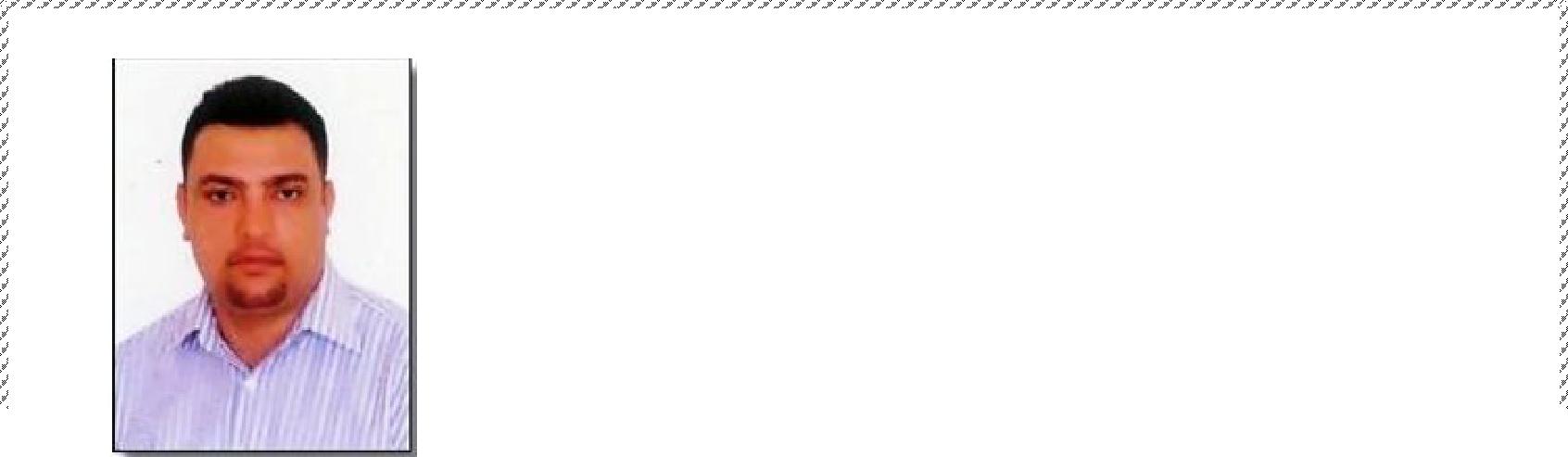 CURRICULUM  VITAE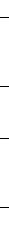 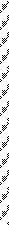 Name: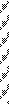 Dr. Weal Designation:	Nephrology Specialist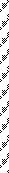 E-mail: wael.370140@2freemail.com 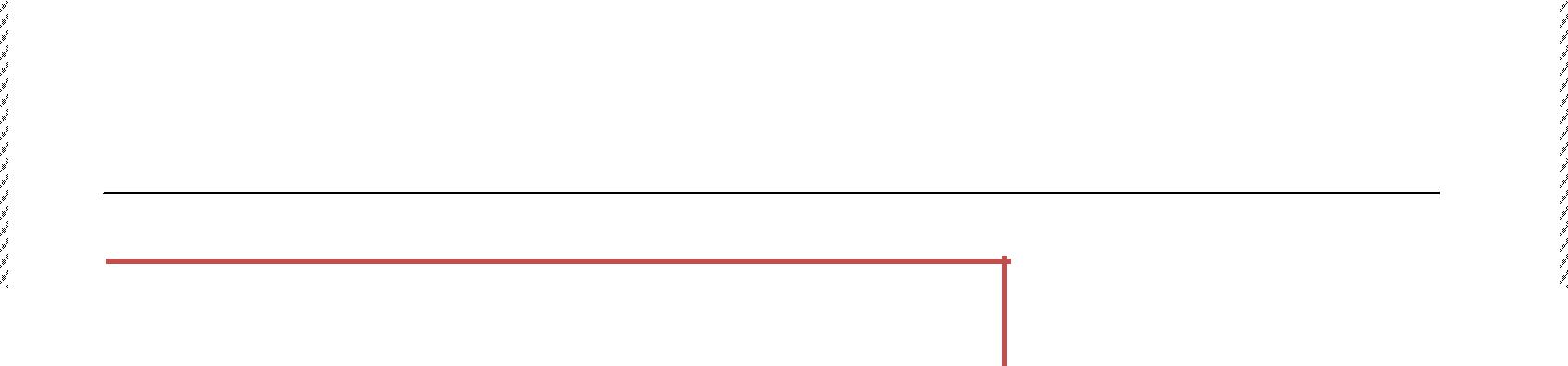 Personal InformatIon :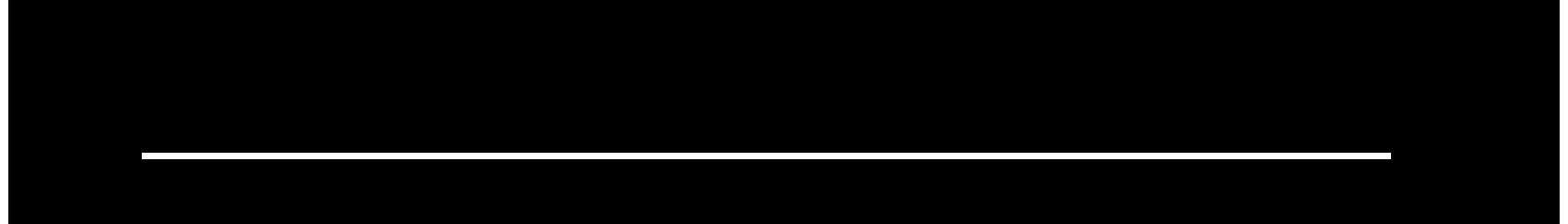 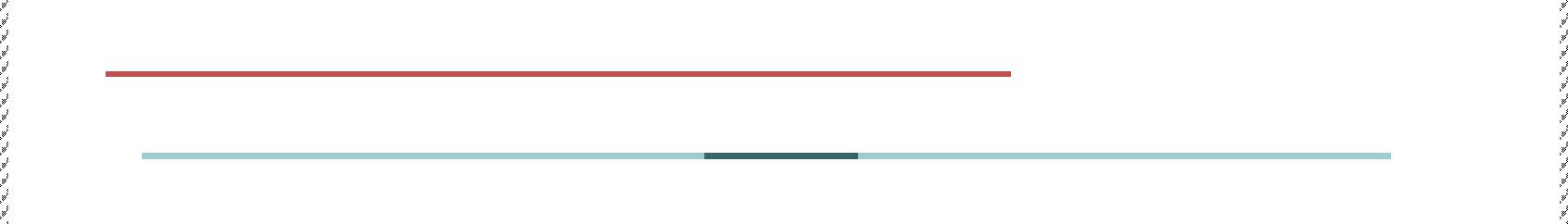 Name: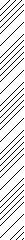 Wael Date of Birth: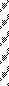 Feb..24th.1977Place of Birth:Beni Suef, EgyptNationality:EgyptianMarital Status: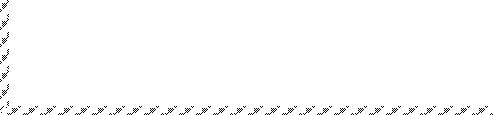 Married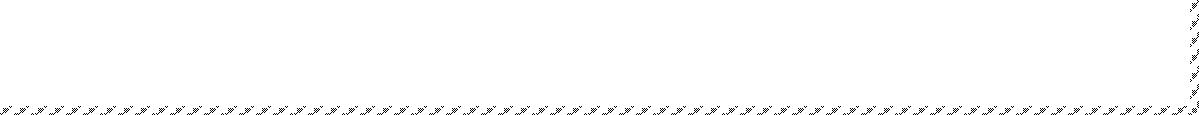 Religion:	Muslim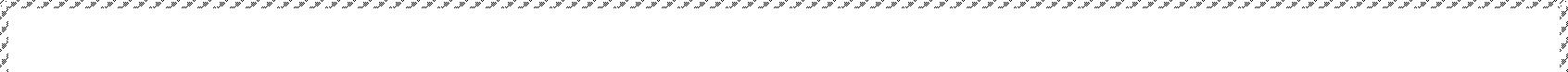 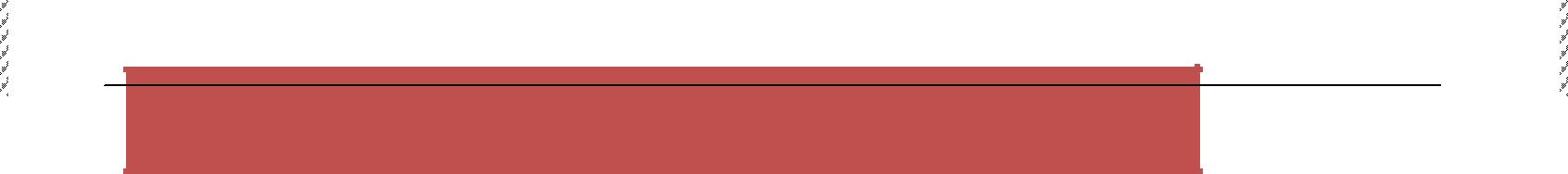 academIc QualIfIcatIons :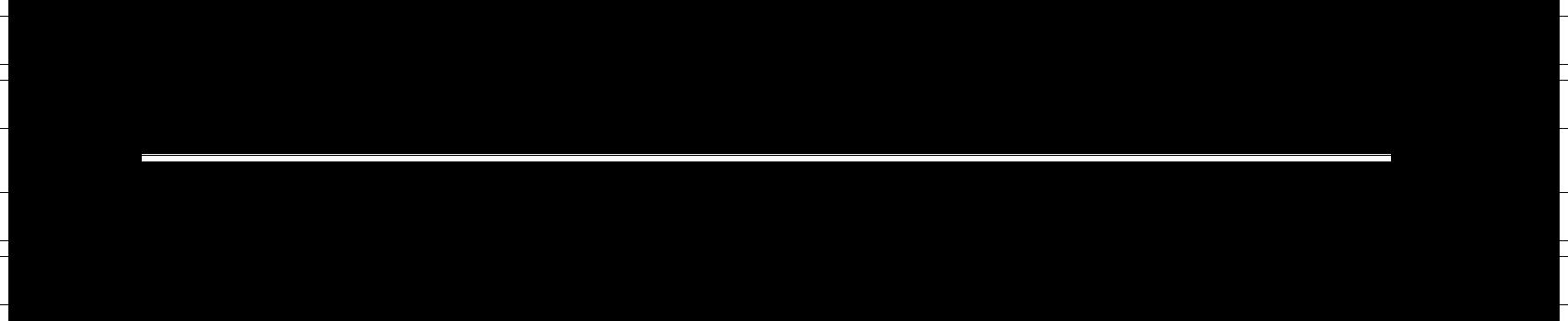 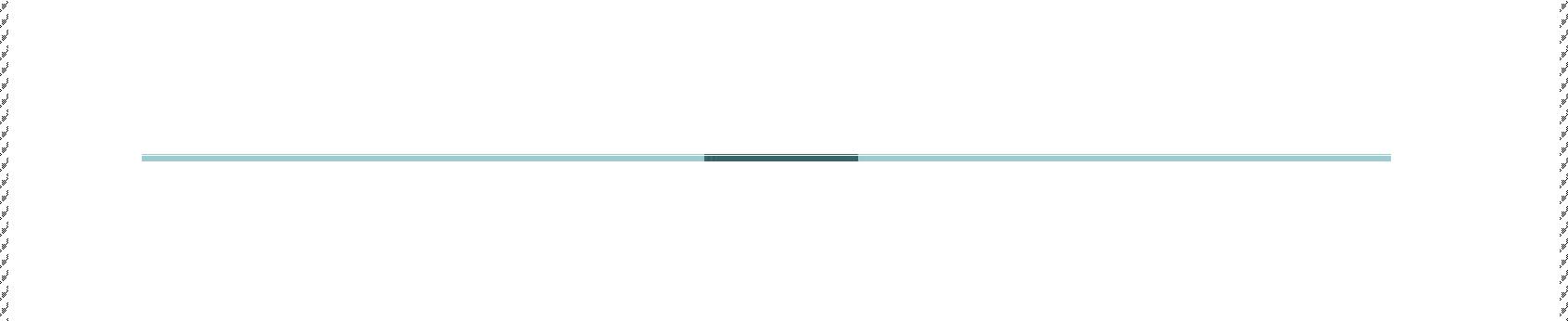 MRCP UK ,NEPHROLOGY (SCE)Certified from Royal College of Physicians UK& Renal Association .Awarded in March 2015.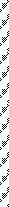 High Diploma in the Internal Medicine,Ain Shams University, Egypt.Awarded in October 2008.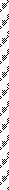  	M.B.B.ch awarded in June 2001 (Faculty of Medicine & Surgery – Al Azhar University)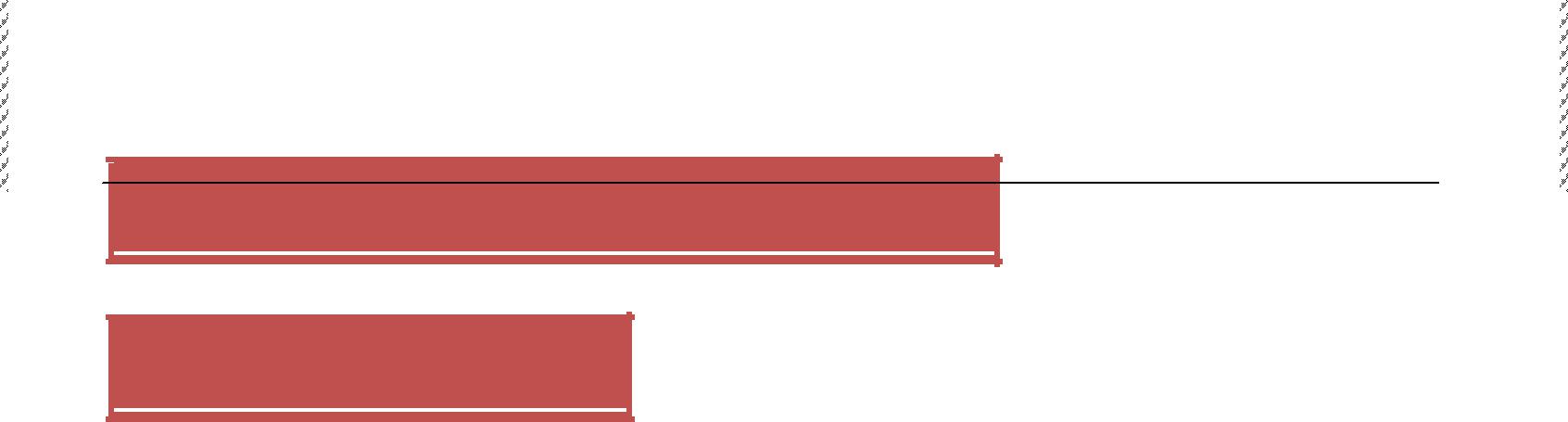 serVIce eXPerIences: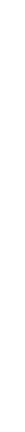 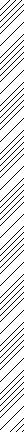 a--InternshIP: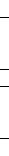 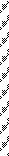 Obs. & Gyn. -----Al Hussain University Hospital For 2 months Medicine- ------Al Hussain University Hospital For 2 months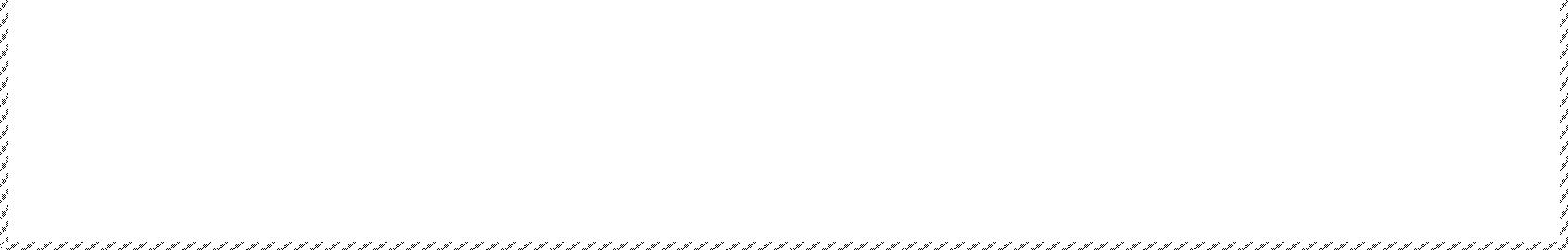 Pediatrics- -----Al Hussain University Hospital For 2 months Surgery - -----AL HUSSAIN University Hospital For 2 monthsRadiology, ENT, Ophthalmology, and Rheumatology ------Al Hussain University Hospital For 4 months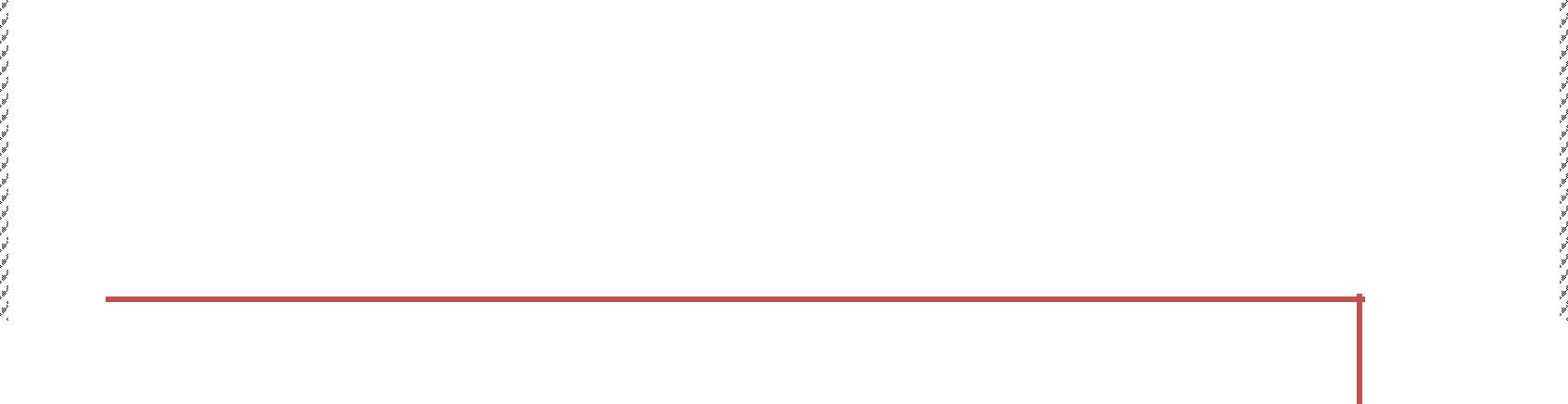 sPecIalIty clInIcal eXPerIences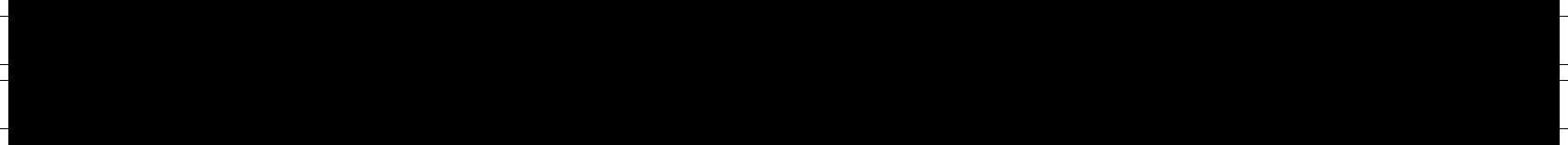 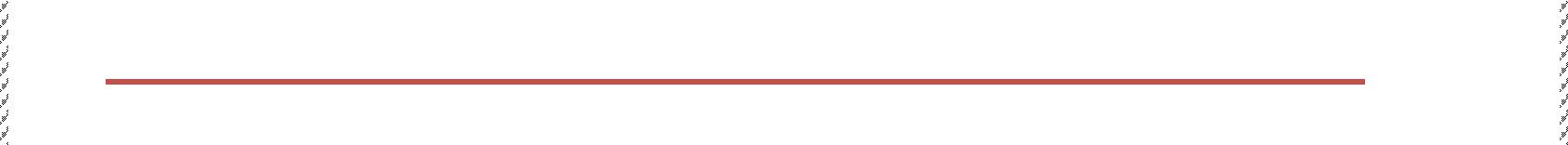 Acting as Nephrology Specialist at Ibn Zuhr Private Medical Polyclinic -Sultanate of Oman ,MOH license Number : 12742 , from 26 june 2016 till 15th march 2017 .Acting as Nephrologist at the Nephrology Dept. - Sohar Regional Hospital MOH – Oman ,MOH License Number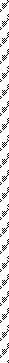 (72580612) ,	from 7/11/2006	to 30 /01/2011.Then promoted to Nephrology specialist on 01/02/2011 acting on this designation till 11/04/2016 .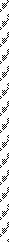 Acting as Medical Officer of Clinical Nephrology at AhmedMaher	Teaching  Hospital in EGYPT for 2 years .Acting as Medical officer of gastroenterology.(GIT Dpt.) (Ahmed Maher Teaching hospital) Egypt For 4 months .Medical officer  at Beni-Suef  in PHC Centres MOH –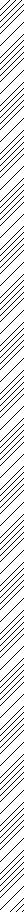 Egypt	For 3 years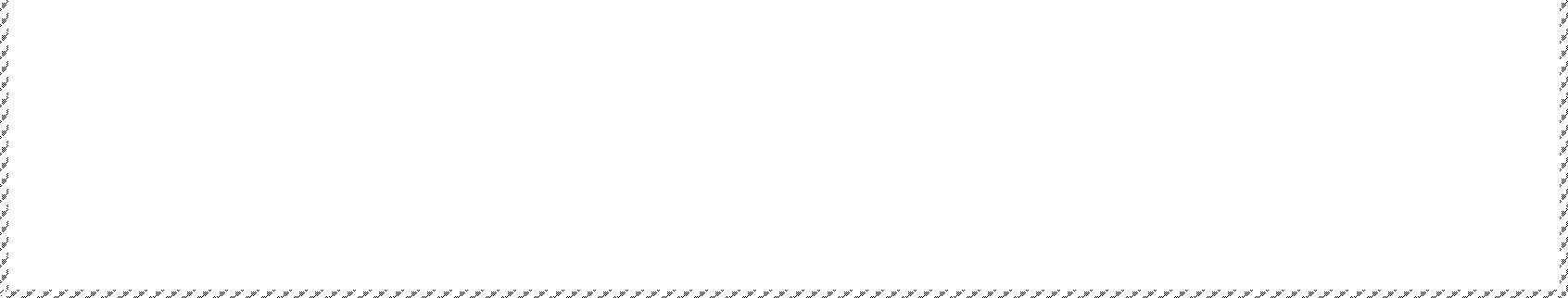 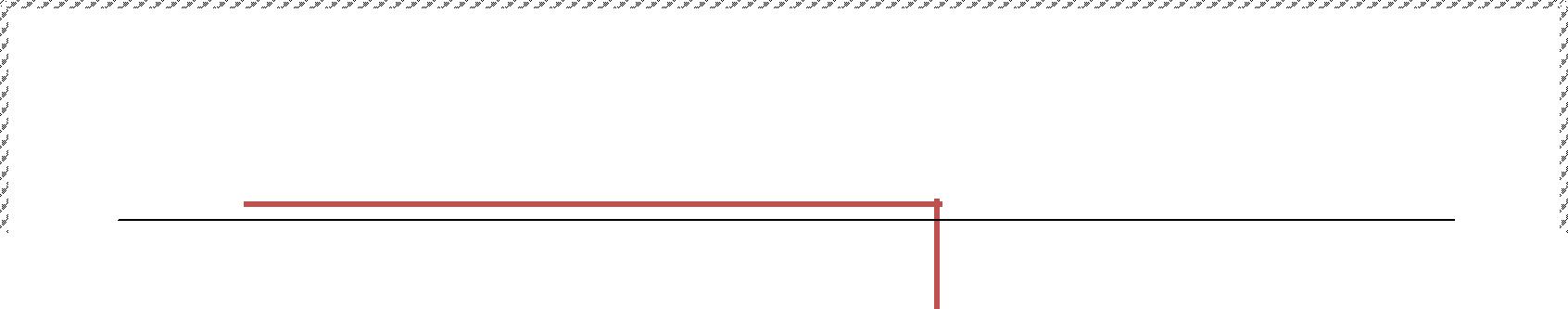 traInIng courses :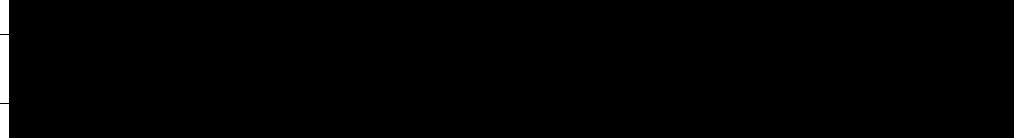 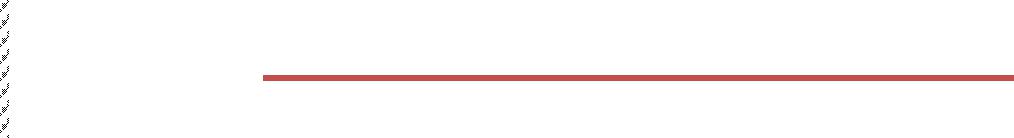 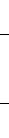 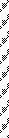 BLS…………….…..Sept. 2015 ACLS……….………Sept. 2015Ic3 Cambridge …….June 2013IMCI (Integrated Management of Childhood Illness)…2005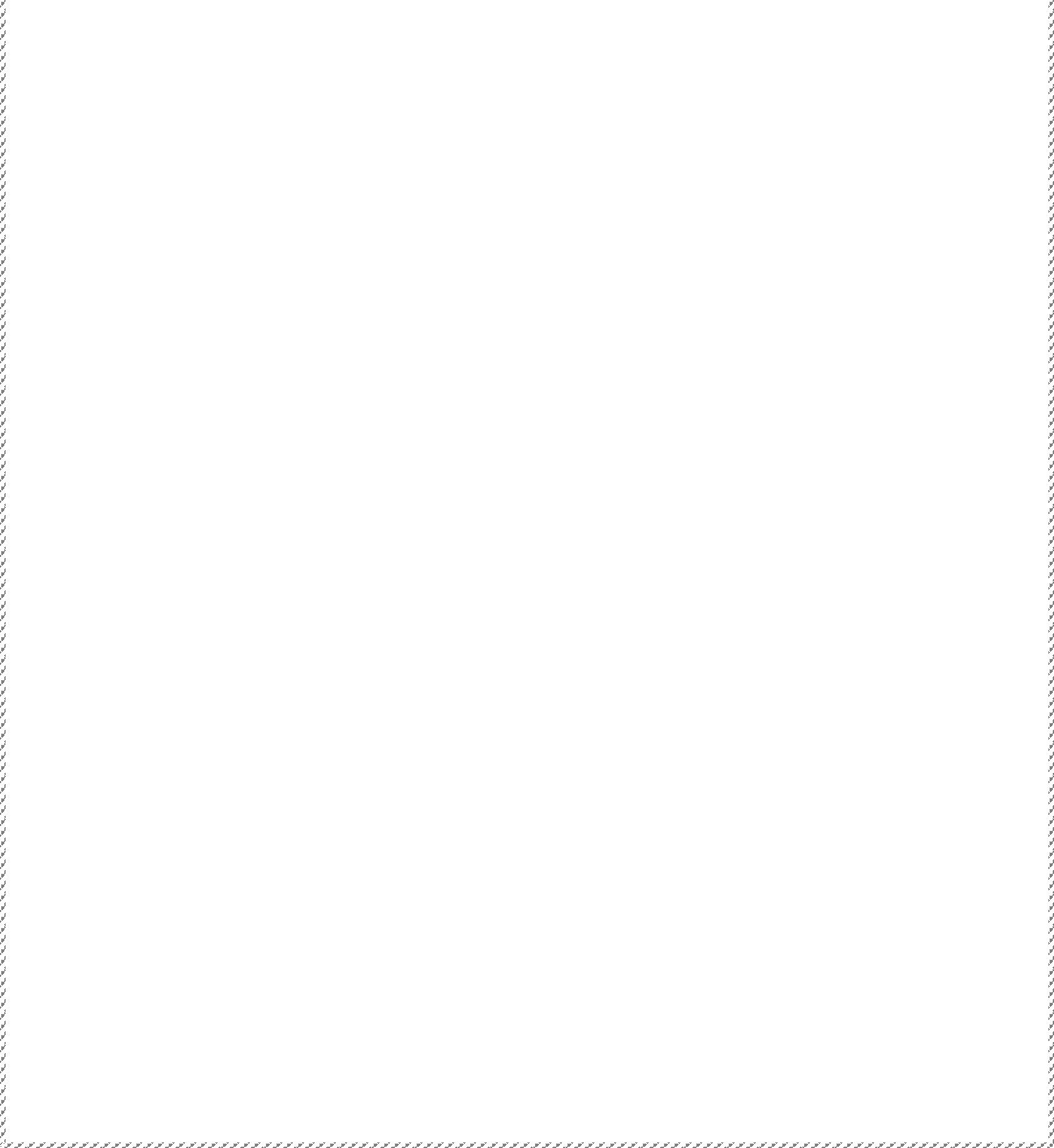 